РЕШЕНИЕ28 июня 2023 года                                                                    	     		№58/2-5с. Верхние ТатышлыО формировании комиссии по поступлению и выбытию материальных ценностей            В соответствии со статьями 25 и 73 Кодекса Республики Башкортостан о выборах, в целях выбытия материальных ценностей, полученных и израсходованных для подготовки и проведения выборов депутатов Государственного Собрания – Курултая Республики Башкортостан седьмого созыва (далее – выборов) территориальная избирательная комиссия муниципального района Татышлинский район Республики Башкортостан решила:            сформировать комиссию по поступлению и выбытию материальных ценностей в период подготовки и проведения выборов в следующем составе:Председатель комиссии – заместитель председателя ТИК Ахметова Руслана Маулитьяновича,Члены комиссии:член ТИК с правом решающего голоса Мусиной Лилии Валериковнычлен ТИК с правом решающего голоса Фатихова Ильшата РасиховичаПредседатель:                                    					Р.Р. Муфтахов Секретарь:                                         					Р.М. Мухаметшинтерриториальная избирательная комиссия МУНИЦИПАЛЬНОГО района ТАТЫШЛИНСКИЙ РАйОН республики башкортостан 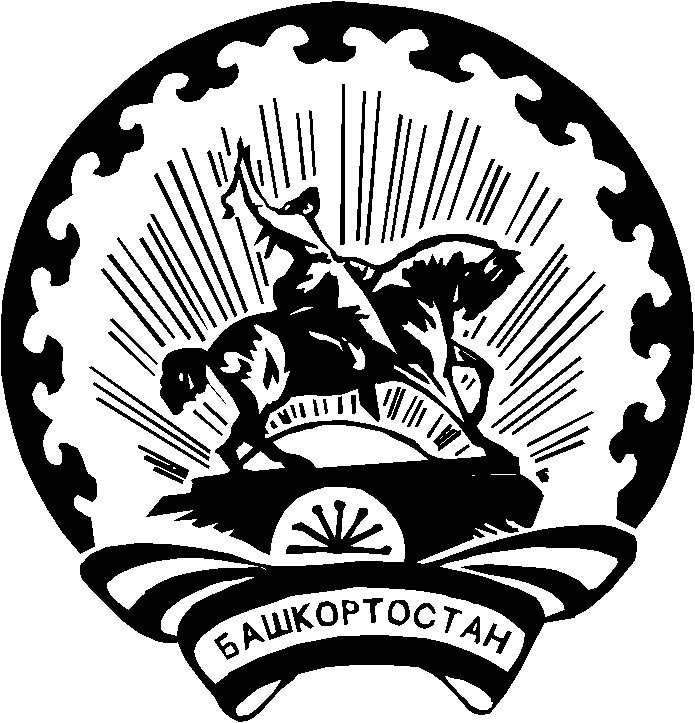 БАШҠОРТОСТАН РЕСПУБЛИКАҺЫ Тәтешле РАЙОНЫ муниципаль РАЙОНЫНЫҢ ТЕРРИТОРИАЛЬ ҺАЙЛАУ КОМИССИЯҺЫ 